DOFINANSOWANIADLA WOJEWÓDZTWA ŚWIĘTOKRZYSKIEGOZAKUP I MONTAŻ INSTALACJI FOTOWOLTAICZNEJ WFOŚiGWDotacja 25% wartości inwestycji. Warunek, niskooprocentowany kredyt 3%.ZAKUP I MONTAŻ KOLEKTORÓW SŁONECZNYCH WFOŚiGWDotacja 25% wartości inwestycji. Warunek, niskooprocentowany kredyt 3%.ZAKUP I MONTAŻ INSTALACJI FOTOWOLTAICZNEJUlga w podatku rolnym (tylko rolnicy) w wysokości 25% kwoty netto zadania.INAUGURACJA III EDYCJI FUNDUSZY NORWESKICH i EOG. Dotacja na instalacje fotowoltaiczne, kolektory słoneczne, wynosi 15%.OFERUJEMY:Pomoc w uzyskaniu dofinansowaniaZgłoszenie instalacji fotowoltaicznej do Zakładu EnergetycznegoINFOLINIA 732622651www.ekodom-oze.pl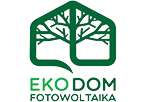 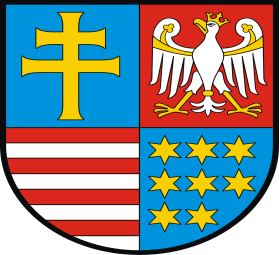 